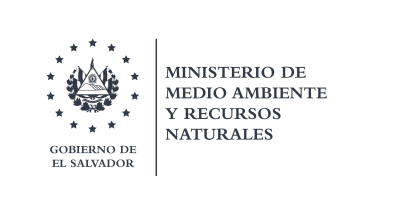 Dirección General de Seguridad Hídrica Gerencia de Gestión Integrada de Recurso HídricoSan Salvador, 25 de septiembre de 2020Requerimiento: MARN-2020-153Estadísticas de octubre 2019 al 18 de septiembre de 2020, referente a:4.      Lugares considerados de carga hídrica, por departamento y municipio. Se cuenta con la siguiente información:Mapa Nacional de Recarga Hídrica 2005, ubicado en el Visualizador de Información Geográfico de Evaluación Ambiental (VIGEA), se puede cargar ese mapa más el mapa de departamentos y municipios, y así verificar la recarga que esta categorizada desde 0 hasta 800mm, le copio el enlace para acceder a dicha información: http://mapas.marn.gob.sv/VIGEA/nepamap.aspx?wherestr=SAN%20SALVADOR&searchtype=departamentos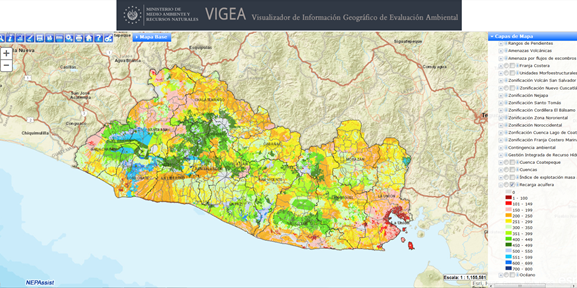 Mapa recarga potencial acuífera 2018, ubicada en el Sistema de Información Hídrica (SIHI), la recarga acuífera potencial esta categorizada de 0 hasta 1785, se puede acceder a la información con este enlace: http://srt.snet.gob.sv/sihi/public/inventario/hidrogeo y se visualiza de esta forma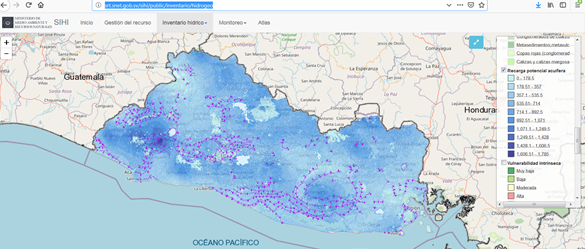 